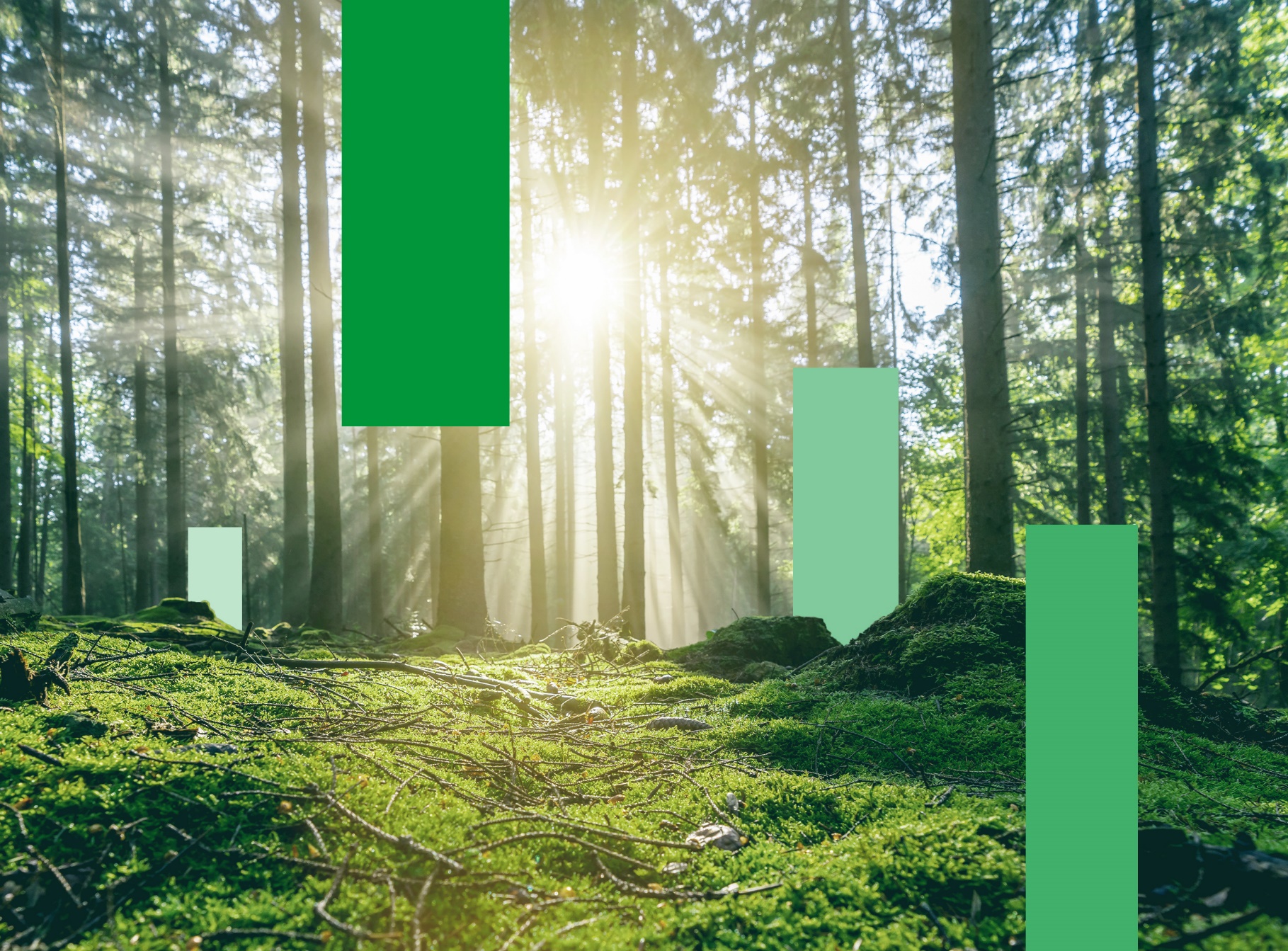 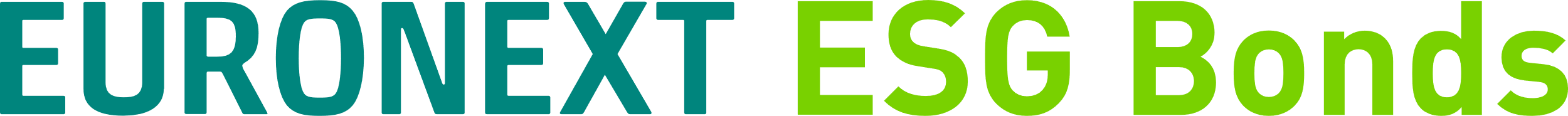 DECLARATION FORMNew Issuers to the area submit completed form to: 
debt@euronext.com 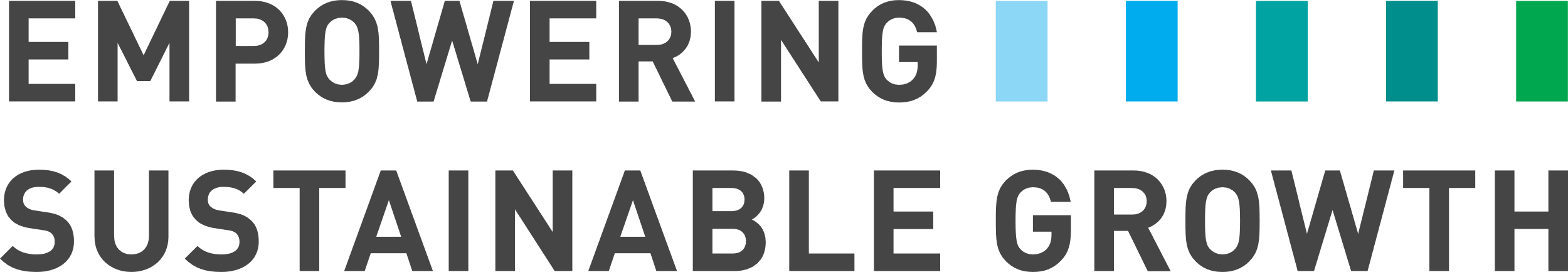 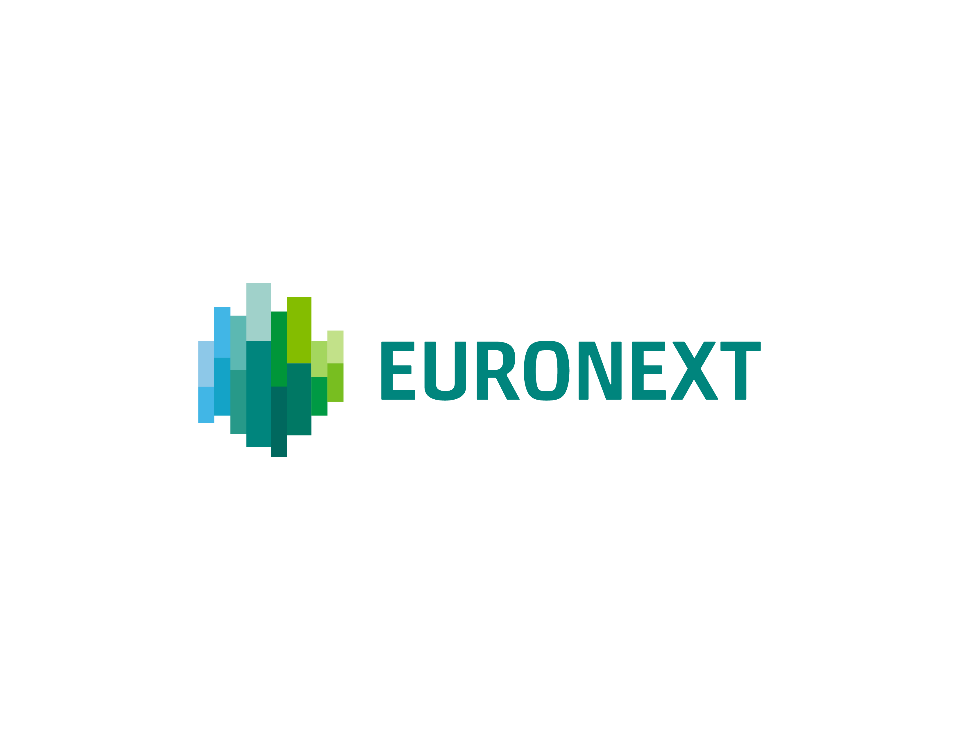 Issuer DETAILSBOND DETAILSESG CREDENTIALSThe data collected are necessary for Euronext to process your request for registration for Euronext ESG Bonds (“Participation”), as well as to send you information about the Participation and future similar participations. Detailed information about the manner in which the Company collects and processes your personal data is set out in the Privacy Statement of the Euronext Group on the Euronext website, accessible at: www.euronext.com/privacy-policy.In accordance with the applicable legislation you have rights as regards the processing of your personal data. For more information on your rights, please refer to: www.euronext.com/data_subjects_rights_request_information,If you wish to exercise these rights, please complete the Euronext online data subject rights request form or write to the Euronext Data Protection Officer at dpo@euronext.com, or Euronext Paris S.A. / Compliance department / Data Protection Officer / 14, place des Reflets / CS 30064 / 92054 Paris la Défense / France.You also have the right to submit a complaint to the competent data supervisory authority.Please click https://info.euronext.com/updateyourprofile/ if you want to receive more information about Euronext.Issuer 
Declaration:The issuer hereby confirms:The information provided in support of this application is accurate and complete to the best of our knowledge.The issuer does not know of any future event which will have an adverse effect on the ESG nature of the bond(s).The issuer hereby confirms that in addition to complying with the ongoing obligations as set out in the applicable rule book for the Euronext market on which this ESG bond(s) is listed and/or admitted to trading, it will also submit any relevant ESG related documents and reports for filing with debt@euronext.com in a timely manner or provide one URL (link) beginning https to an area on the issuer’s website where current and future ESG related documents and reports are accessible.The issuer agrees to provide Euronext with any information that may cause the ESG bond(s) to no longer qualify for Euronext ESG Bonds, as soon as the issuer becomes aware of such information.The issuer understands that Euronext reserves the right to remove the ESG bond(s) from Euronext ESG Bonds if any of the requirements set by Euronext are not met, or if Euronext is made aware of any circumstance that renders the ESG bond(s) no longer eligible for Euronext ESG Bonds. Euronext will always liaise with the issuer to assist in resolving any issues.The issuer acknowledges that Euronext cannot guarantee that any application to Euronext ESG Bonds will be successful. All decisions made by Euronext are final.The issuer authorises Euronext to use and reproduce its name and logo (collectively the “Trademarks”) on Euronext ESG Bonds and/or marketing materials in a positive and illustrative manner, for the purposes of client reference. The Trademarks will remain the issuer’s sole and exclusive property. The issuer reserves the right to request Euronext to delete or remove the Trademarks from Euronext ESG Bonds and/or marketing materials.Signature:  								Date:
(Director, secretary or other duly authorised office, 
agent of attorney for and on behalf of)Issuer Name:Legal Entity Identifier:Contact person within Issuer for 
ESG designation matters:Email address and telephone number:ESG category :Blue, Green, Social, Sustainability, Sustainability-Linked ISIN/ISINs:Euronext market on which ESG bond is listed and/or admitted to trading:Date of admission to above market:Framework to which the ESG bond is aligned:Please specify the recognisable industry guidelines or principles to which the framework is alignedType of external review(E.g. independent third party review or other)Name of independent third party verifier Please outline details regarding certification of independent third party verifier if applicable: (E.g. Climate Bond Standard Board approved or other)Please advise if the Issuer has committed to aligning their business with the 1.5 trajectory?Yes      No   